Uchwała nr 4/WZC/2015 z dnia 19.09.2015Walnego Zebrania Członków Polskiego Stowarzyszenia Regatowego klasy Finn na wniosek Jacka Binkowskiego, Przewodniczącego Komisji Rewizyjnej, w sprawie przyjęcia Andrzeja Romanowskiego do Komisji Rewizyjnej.$ 1 Walne Zebranie Członków Polskiego Stowarzyszenia Regatowego klasy Finn powołuje na stanowisko członka Komisji Rewizyjnej Andrzeja Romanowksiego.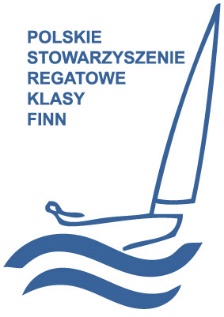 Piotr Mazur								Jan Okulicz
Sekretarz PSRKF							Prezes PSRKF